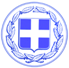                       Κως, 18 Οκτωβρίου 2017ΔΕΛΤΙΟ ΤΥΠΟΥΘΕΜΑ : “Ξεκίνησε η κατασκευή νέου στεγάστρου στις εγκαταστάσεις διαβατηριακού ελέγχου στο λιμάνι.”Ο Δήμος Κω κινείται με ταχύτητα, βελτιώνοντας την εικόνα των νέων εγκαταστάσεων του διαβατηριακού ελέγχου στην προβλήτα στην περιοχή της ΔΕΗ αλλά και τις υπηρεσίες προς τους επιβάτες.Ξεκίνησε ήδη το έργο της τοποθέτησης στεγάστρου στις νέες εγκαταστάσεις προκειμένου το επιβατικό κοινό να εξυπηρετείτε με περισσότερη άνεση και ασφάλεια τόσο κατά την καλοκαιρινή περίοδο όσο και κατά την χειμερινή.Το στέγαστρο είναι συνολικής επιφάνειας 192m2, κατασκευασμένο από μεταλλικά στοιχεία κατάλληλα διαμορφωμένα για την έκθεση τους σε θαλάσσιο περιβάλλον είναι πακτωμένο με αγκύρια ρητινικής πάκτωσης ώστε να αποτελεί μια ασφαλή κατασκευή, με αντοχή σε ακραίες καιρικές συνθήκες.Είναι ένα ακόμα έργο που χρηματοδοτείται από ίδιους πόρους του Λιμενικού Ταμείου.Ο Αντιπρόεδρος του Λ.Τ κ. Γιώργος Κοκκαλάκης αναφερόμενος στις παρεμβάσεις που έγιναν και γίνονται στις νέες εγκαταστάσεις διαβατηριακού ελέγχου στην προβλήτα της ΔΕΗ, έκανε την ακόλουθη δήλωση:“Κάναμε μια μεγάλη προσπάθεια από την πρώτη στιγμή για να μην υπάρχουν αρνητικές συνέπειες στη σύνδεση της Κω με την Τουρκία, μετά τις τεράστιες ζημιές στο κτίριο και τις εγκαταστάσεις διαβατηριακού ελέγχου.Σε χρόνο-ρεκόρ δημιουργήσαμε, κυριολεκτικά από το μηδέν, νέες εγκαταστάσεις διαβατηριακού ελέγχου στην προβλήτα όπισθεν της ΔΕΗ και βελτιώνουμε διαρκώς αυτές τις εγκαταστάσεις.Η Κως κοιτάζει μπροστά. Κλείνει τις πληγές που άνοιξε ο σεισμός.Η προσπάθεια δεν τελειώνει, συνεχίζεται.”Γραφείο Τύπου Δήμου Κω